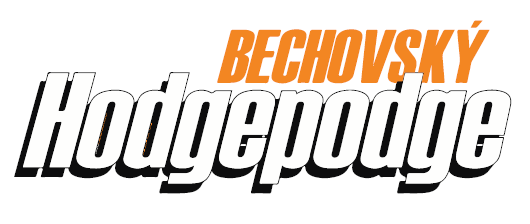 Přihláška do soutěže v požárním sportumísto konání: Bechov	datum konání: 6. srpna 2022soutěžní družstvo: 	kategorie: 
.Vedoucí družstva svým podpisem stvrzuje, že výše uvedení soutěžící splňují zdravotní způsobilost a ostatní podmínky stanovené v pravidlech požárního sportu, pravidlech Jizerské ligy a propozicích soutěže, závodníci taktéž splňují podmínky stanovené ministerstvem zdravotnictví ohledně šíření nemoci Covid-19. Dále vedoucí družstva svým podpisem stvrzuje, že proškolil účastníky soutěže o bezpečnosti práce v rámci organizace a že poučil účastníky o bezpečnosti a možném riziku činnosti při soutěži.Všichni soutěžící startují na vlastní nebezpečí!Vedoucí družstva (přihlašovatel): .......................................…..        Podpis: ...............................…….........                                     			příjmení a jméno                                           	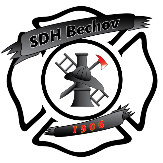 V .............................. dne ........................................   Jméno a příjmení závodníkaZápůjčka z družstva1.2.3.4.5.6.7.8.9.10.